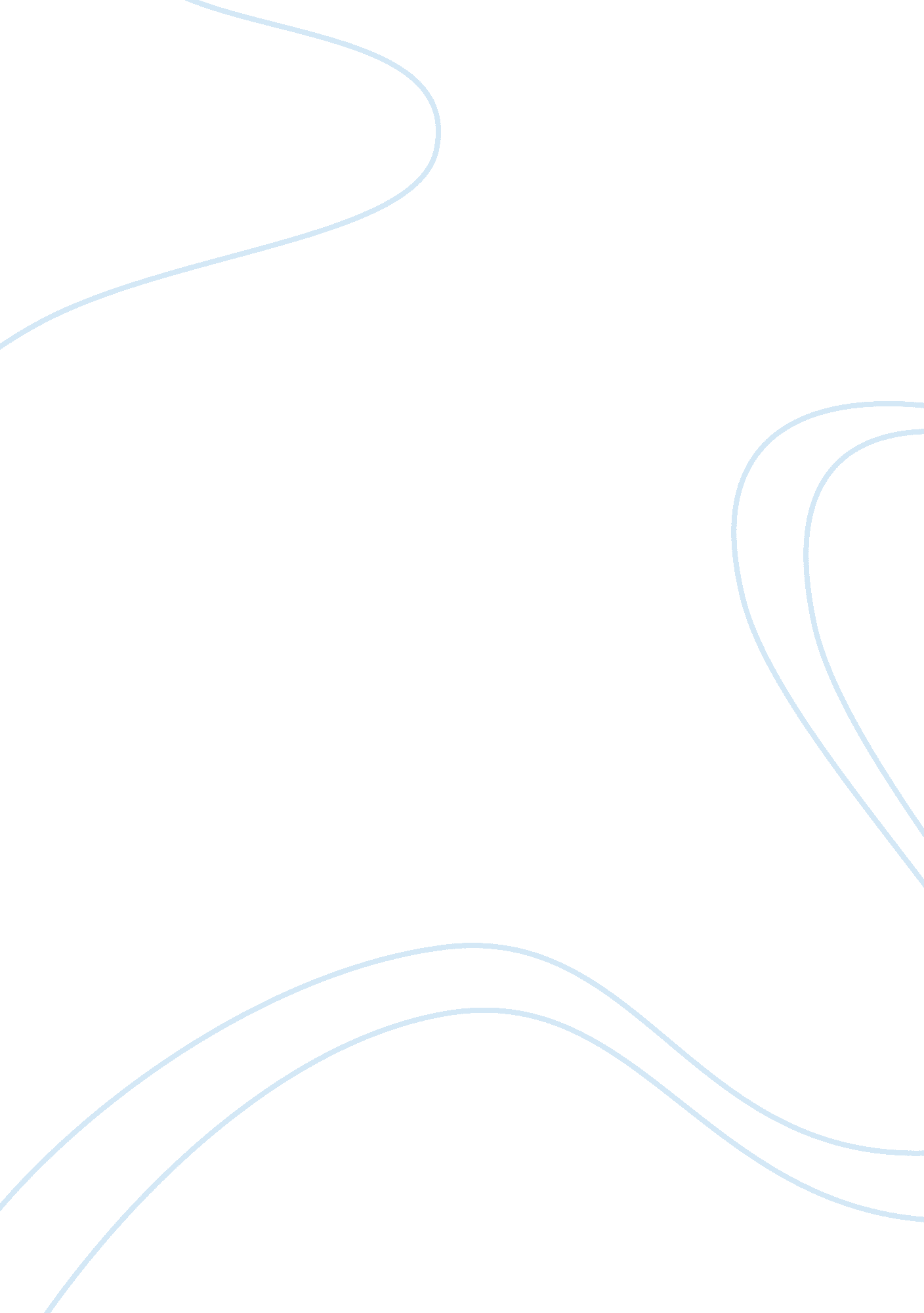 Response to "is the american dream over"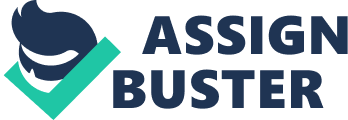 Response; Is the American Dream Over? The American dream has been a topic of hot debate for many years. Supporters of theAmerican dream have always argued that American dream is still alive and that achieving the dream is a possibility. However, opponents on the other hand argue that the American dream died long time ago and those who dream about it are only putting their faith in the wrong basket. As Cal argues in his work, the American dream ceased to exist long time ago. The main topic in which Cal responds to is the issue of American dream. 
Cal responds to a very important question that has been on the minds of many Americans. The primary question is “ is the American Dream Over?” Whereas this question has been asked over and over by different scholars, there seems to lack a definite answer to this question. This is because different authors and scholars seem to have a different definition of the topic “ The American Dream.” However, Cal goes on to explain define what American Dream is. He argues that American Dream simply means fulfilling one’s life objectives. However, he goes on to claim that the institutional frameworks of the American government have been so corrupted that it is impossible for the common American person to achieve the American Dream. 
The question “ Is American Dream Over” is arguably a debatable question at issue. This is because the question brings about the room for debate on both sides of the issue. For example, in his work Cal actually points to the possibility of old and new definitions of American dream and then takes on the modern definition. He however goes on to explain why he believes that the American dream died long time ago because of the challenges facing the modern American citizen. This opens up room for debate because, a significant number of Americans are actually living a life of their dreams. Indeed, it can be debated that American dream has been achieved to some extent. However, the question at issue also overlaps as a controversial issue because it opens wide the room for criticizing the government for the failure of Americans to achieve the American dream 
The issue of American dream is a question at issue because it provides a good and fair basis in which both proponents and opponents can exchange intellectual fists. Indeed, the question of whether American dream is alive or dead has received equal measure of debate from both sides. In his side, Cal gives reason such as lack of “ employment, overspending, overtaxing, and overregulating government” as some of the reasons why American dream has not been achieved. 
Cal assumes that the overall challenges being faced by the Americans are reasons enough to support his argument about the question at issue. He then finally answers his question/claim by saying that indeed, the American dream is indeed over. In his work, he has basically argued that American dream is nonexistent. Although he provides evidence in support of this, other scholars can equally argue otherwise. 